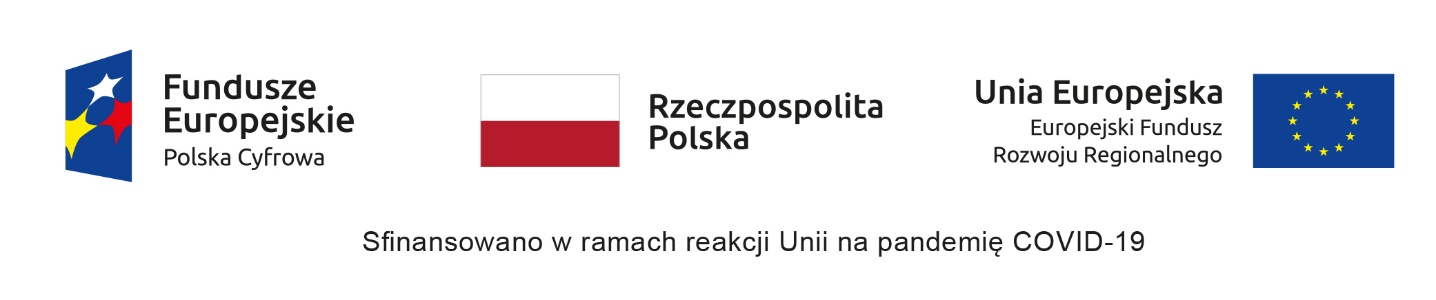 INFORMACJA O WSZCZĘTYM POSTĘPOWANIUInformacja o wszczęciu postępowania o udzieleniu zamówienia publicznego, którego przedmiotem jest Dostawa sprzętu, usług i oprogramowania dla Gminy Borki w ramach Programu Cyfrowa GminaPostępowanie o udzielenie zamówienia publicznego prowadzone jest w trybie podstawowym, na podstawie art. 275 pkt 1 ustawy z dnia 11 września 2019 r. Prawo zamówień publicznych (t.j. Dz.U. z 2022 r. poz.1710 z póżn.zm).Stroną prowadzonego postępowania:https://ezamowienia.gov.pl/mp-client/search/list/ocds-148610-09ce466d-f095-11ed-9355-06954b8c6cb9Wójt Gminy Borki(-)Radosław SałataNumer referencyjny: RRI.271.1.5.2023.MWBorki, dnia 06.06.2023 r .